25 ТРАВНЯ – ЦЕЙ ДЕНЬ В ІСТОРІЇ Свята і пам'ятні дніМіжнародніДень Африки. Відзначається щорічно відповідно до рішення установчої конференції голів держав і урядів країн Африки, яка відбулася в Аддис-Абебі 25.05.1963 р.День зниклих безвісти дітей. Відзначається щорічно з 2002 р. з ініціативи Європейського центру зниклих і таких, що зазнали сексуального насильства, дітейНаціональні Аргентина: День вшанування Травневої революції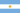  Йорданія: Національне свято Хашемітського Королівства Йорданія. День Незалежності (1946)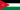 Події1502 — португальці в день Святої Олени відкрили острів, який назвали на честь святої1709 — За наказом Петра I зруйновано Запорізьку (Чортомлицьку) Січ.1771 — у м.Петербурзі видано урядовий указ про дозвіл тисячі козаків оселитися поблизу Азова1810 — у Буенос-Айресі відбулася Травнева революція, з якої розпочався процес утворення держави Аргентина1878 — народовольці вбили в Києві жандармського офіцера, барона Гейкінга.1996 — в Єні чеський легкоатлет Ян Желєзни встановив нині чинний світовий рекорд у метанні списа — 98 м 48 см1996 — у м. Кошице словак Ю.Барбаріч протягнув на собі 327-тонний поїзд на рекордну відстань — 8,2 метра1996 — у Києві відновлено пам'ятник княгині Ользі, зруйнований у 1919 році1997 — шрі-ланкієць А.Джоакім встановив світовий рекорд, простоявши на одній нозі 76 годин 40 хвилин1999 — боксер-важковаговик Майк Тайсон вийшов на свободу з в'язниці, відсидівши 3 місяці за напад на двох водіїв2001 — у Сан-Франциско (США) з'явився новий вид палива для автомобілів — фруктовий бензин2014 — в Україні обрано Президента України Петра Порошенка.2016 — Надія Савченко повернулась в Україну з російського полону.Народились 1334 — Імператор Суко, 3-й Імператор Північної династії Японії, синтоїстське божество1616 — Карло Дольчі, італійський художник1803 — Ральф Волдо Емерсон, американський есеїст, поет і філософ, основоположник трансценденталізму1865 — Пітер Зееман, нідерландський фізик, лауреат Нобелівської премії.1879 — Вільям Бівербрук, англійський політик, міністр в уряді Черчилля  (1940–1945 рр), засновник газети «Санді Експрес», барон.1889 — Ігор Сікорський, український і американський авіаконструктор.1892 — Йосип Броз Тіто, югославський державний і політичний діяч.1899 — Арцибашев Борис Михайлович, американський художник, дизайнер та ілюстратор українського походження. Син письменника Михайла Арцибашева.1905 — Корнійчук Олександр Євдокимович, український радянський драматург.1913 — Дональд Маклін, британський дипломат, радянський розвідник, організатор радянської шпигунської мережі на Заході.1926 — Майлз Девіс, американський джазовий музикант.1948 — Клаус Майне, німецький музикант.1954 — Плоскіна Володимир Іванович, радянський футболіст, рекордсмен з матчів, проведених за одеський «Чорноморець» (473).1963 — Майк Майєрс, канадський актор.1976 — Кілліан Мерфі, ірландський актор театру і кіно.1979 — Марія Єфросиніна, українська телеведуча.1981 — Роланд Алюконіс, литовський хокеїст.1984 — Костас Мартакіс, грецький співак.Померли992 — Мешко I, перший історично достовірний польський князь (з династії П'ястів)1681 — Педро Кальдерон де ла Барка, іспанський драматург і поет.1693 — Мадам де Лафаєтт, французька письменниця, автор одного з перших романів у літературі «Принцеса Клевська».1805 — Пейлі Вільям, англійський філософ, християнський апологет.1917 — Максим Богданович, білоруський поет, перекладач і літературознавець1926 — Петлюра Симон Васильович, український громадський і військовий діяч, глава Директорії УНР, головний отаман армії УНР (вбитий у Парижі)1946 — Персі Джон Даніелл, британський математик, який розробив узагальнену теорію інтегрування та диференціювання1965 — Санні Бой Вільямсон II, американський блюзовий співак, музикант1991 — Свєнціцька Віра Іларіонівна, український мистецтвознавець2000 — Олег Єфремов, російський актор і режисер2014 — Войцех Ярузельський, останній лідер комуністичної Польщі.